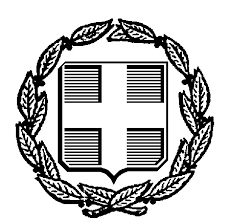 ΕΛΛΗΝΙΚΗ ΔΗΜΟΚΡΑΤΙΑΕΙΡΗΝΟΔΙΚΕΙΟ ΝΕΑΣ ΙΩΝΙΑΣ                          Αρ. Πρ.    83/27-03-2021Ταχ. Δ/νση: Λεωφ. Ηρακλείου 269 Ταχ. Κωδ.: 142 31Τηλέφωνο: 2102756280e-mail irinodikionionia @ yahoo.gr                Σύμφωνα με την Κοινή Υπουργική Απόφαση με Αριθμ. Δ1α/Γ.Π.οικ.: 18877/27.3.2021 (ΦΕΚ Β 1194/27.3.2021) «Έκτακτα μέτρα προστασίας της δημόσιας υγείας από τον κίνδυνο περαιτέρω διασποράς του κορωνοϊού COVID-19 στο σύνολο της Επικράτειας για το διάστημα από τη Δευτέρα, 29 Μαρτίου 2021 και ώρα 6:00 έως και τη Δευτέρα, 5 Απριλίου 2021 και ώρα 6:00, για το  επίπεδο πολύ αυξημένου κινδύνου στο οποίο εντάσσεται κατά το άρθρο 1, 1Α α), αα) της ως άνω ΚΥΑ, η Περιφέρεια Αττικής.:       ….3.α) Αναστέλλονται προσωρινά: αα) οι δίκες ενώπιον των πολιτικών και ποινικών δικαστηρίων, αβ) οι νόμιμες και δικαστικές προθεσμίες για τη διενέργεια διαδικαστικών πράξεων και άλλων ενεργειών ενώπιον των υπηρεσιών των δικαστηρίων και των εισαγγελιών, καθώς και της παραγραφής των συναφών αξιώσεων,αγ) οι, κατά τις κείμενες διατάξεις, διαδικασίες αναγκαστικής εκτέλεσης και της διενέργειας πλειστηριασμών.β) Εξαιρούνται από την εφαρμογή της περ. α): βα) Οι προθεσμίες που προβλέπονται στα άρθρα 215, 237, 238 ΚΠολΔ. ββ) Οι δίκες της τακτικής διαδικασίας α’ βαθμού, οι οποίες εκδικάζονται σύμφωνα με τις διατάξεις του ν. 4335/2015 (Α’87).   βγ) Η χορήγηση και ανάκληση προσωρινών διαταγών, οι οποίες γίνονται χωρίς κλήτευση του αντιδίκου. Οι προσωρινές διαταγές που έχουν χορηγηθεί και έχουν ισχύ έως τη συζήτηση της υπόθεσης, παρατείνονται οίκοθεν με απόφαση του Προέδρου Υπηρεσίας, ο οποίος ορίζει τη διάρκεια της παράτασης των προσωρινών διαταγών.…..βιδ) η δημοσίευση αποφάσεων.»            Εν όψει των ανωτέρω αποφασίζουμε ότι για το χρονικό διάστημα από τη Δευτέρα, 29 Μαρτίου 2021 και ώρα 6:00 έως και τη Δευτέρα, 5 Απριλίου 2021 και ώρα 6:00,  η λειτουργία του δικαστηρίου και της γραμματείας του Ειρηνοδικείου Νέας Ιωνίας θα γίνεται όπως παρακάτω: Αναστέλλονται όλες οι δίκες ενώπιον του δικαστηρίου μας, καθώς και οι νόμιμες και δικαστικές προθεσμίες για τη διενέργεια διαδικαστικών πράξεων και άλλων ενεργειών ενώπιον των υπηρεσιών του δικαστηρίου, καθώς και της παραγραφής των συναφών αξιώσεων.         Εξαιρούνται της αναστολής: 1) Οι προθεσμίες που προβλέπονται στα άρθρα 215, 237, 238 ΚΠολΔ.         Η χορήγηση και ανάκληση προσωρινών διαταγών, οι οποίες γίνονται χωρίς κλήτευση του αντιδίκου. Οι προσωρινές διαταγές που έχουν χορηγηθεί και έχουν ισχύ έως τη συζήτηση της υπόθεσης, παρατείνονται οίκοθεν με απόφαση του Προέδρου Υπηρεσίας, ο οποίος ορίζει τη διάρκεια της παράτασης των προσωρινών διαταγών.         Οι κ.κ. πληρεξούσιοι δικηγόροι για την κατάθεση προτάσεων, σχετικών εγγράφων και προσθήκης στην τακτική διαδικασία καθώς επίσης και για την κατάθεση αιτήσεων ασφαλιστικών μέτρων και αιτήσεων εκουσίας δικαιοδοσίας, μόνο εφ’ όσον σε αυτά υπάρχει αίτημα για χορήγηση  και ανάκληση προσωρινής διαταγής, θα πρέπει να επικοινωνούν με τα αρμόδια γραφεία στα τηλέφωνα 2102793289 και 2102725071 για ραντεβού.            Η κατάθεση των δικογράφων θα γίνεται μόνο ηλεκτρονικά.         Νομική βοήθεια θα χορηγείται μόνο για την κατάθεση αιτήσεων ασφαλιστικών μέτρων και αιτήσεων εκουσίας δικαιοδοσίας, μόνο εφ’ όσον σε αυτά υπάρχει αίτημα για χορήγηση  και ανάκληση προσωρινής διαταγής. Η κατάθεση των σχετικών αιτήσεων θα λαμβάνει χώρα κατόπιν προηγούμενης συνεννόησης με τη γραμματεία του δικαστηρίου.                Θα λαμβάνονται ένορκες βεβαιώσεις που προσάγονται προαποδεικτικώς με τις προτάσεις μόνο κατόπιν κλήσεως. Για τη λήψη τους θα προηγείται τηλεφωνική επικοινωνία με τη γραμματεία στο τηλέφωνο 2102799494, για την αποφυγή του παρατηρούμενου  στο τμήμα συνωστισμού.       Θα δημοσιεύονται αποφάσεις και διατάξεις κληρονομητηρίων και σωματείων.        Το κλείσιμο των φακέλων των υπερχρεωμένων σύμφωνα με τις διατάξεις του ν.4745/2020 (κατάθεση προτάσεων, προσθήκης –αντίκρουσης), θα ολοκληρωθεί με την άρση της αναστολής, οπότε και θα συμπληρωθεί το υπολειπόμενο χρονικό διάστημα.          Οι γραμματείς του Δικαστηρίου κατά το ως άνω χρονικό διάστημα δεν θα εξυπηρετούν το κοινό και τους πληρεξουσίους δικηγόρους σε άλλα αντικείμενα, πλην των προβλεπόμενων ως άνω εξαιρέσεων λειτουργίας του δικαστηρίου,     (κλείσιμο των φακέλων της νέας τακτικής διαδικασίας, κατάθεση προτάσεων, προσθήκης –αντίκρουσης, κατάθεση ασφαλιστικών μέτρων ή εκουσίας δικαιοδοσίας και λήψη αντιγράφων αυτών μόνο εφ’ όσον σε αυτά υπάρχει αίτημα για χορήγηση  και ανάκληση προσωρινής διαταγής), καθώς και εκείνων που, κατά περίπτωση και κατά την κρίση του Ειρηνοδίκη υπηρεσίας έχουν κατεπείγοντα χαρακτήρα και χρήζουν άμεσης αντιμετώπισης. Προανάκριση θα διενεργείται κανονικά, καθ’ όλο το διάστημα της αναστολής λειτουργίας των δικαστηρίων για τις δικογραφίες που χαρακτηρίζονται ως κατεπείγουσες από τον Εισαγγελέα.         Για το ως άνω διάστημα θα εξακολουθήσουν να εφαρμόζονται τα παρακάτω μέτρα για την ασφαλή λειτουργία του δικαστηρίου: 1) η υποχρεωτική χρήση μη ιατρικής μάσκας από τους δικαστές, γραμματείς, συνηγόρους, διαδίκους και λοιπούς παριστάμενους εντός των χώρων των δικαστηρίων, 2) διαθεσιμότητα αλκοολούχου αντισηπτικού διαλύματος σε όλους τους χώρους, 3) τήρηση ενάμισι (1,5) μέτρου απόστασης μεταξύ φυσικών προσώπων, 4) ο ανώτατος αριθμός των εισερχομένων ατόμων εντός του ακροατηρίου δεν θα υπερβαίνει τα δέκα πέντε (15) άτομα.                          Η Διευθύνουσα το Ειρηνοδικείο Νέας Ιωνίας                                                             Παρασκευή Φλούδα